EOC Concepts Unit 3Remember to start on right hand sidePeriodic table: sketch a periodic table and show the general areas of metals, metalloids, and nonmetalsTrends: sketch a periodic table and draw the arrow of increase for the following trends: ionization energy, electron affinity, electronegativity, and atomic sizeIonization energy: define, write equation for, and state what type of ion is formed (anion or cation)Electron affinity: define, write equation for, and state what type of ion is formed (anion or cation)Metals: state general properties of ionization energy and electron affinityNon metals: state general properties of ionization energy and electron affinityHeating curve of water: sketch this chart for the phase changes of water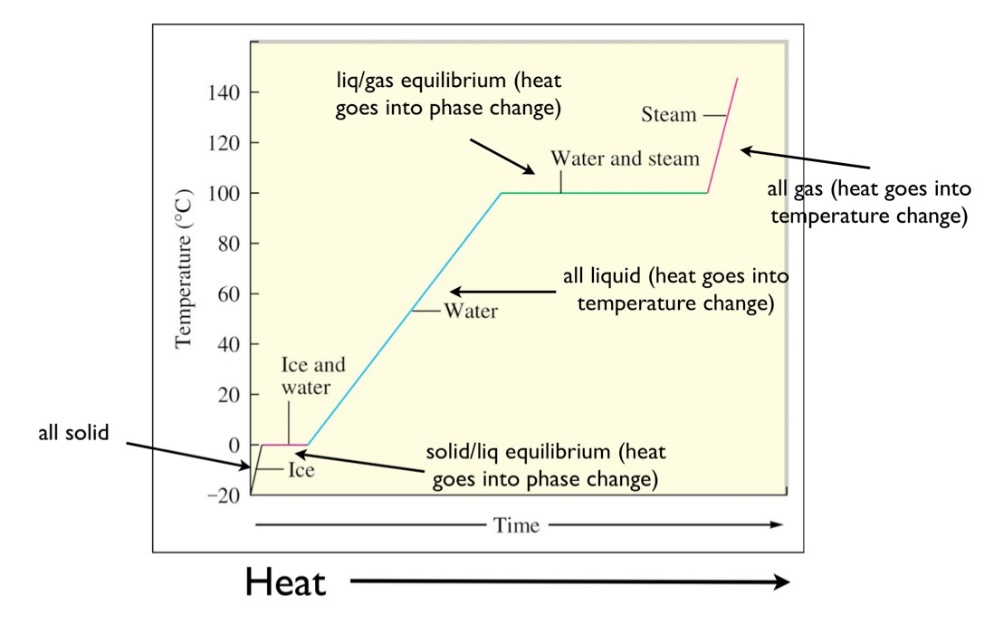 Phase changes: list all SIX phases changes and state what is happening in each (ex: melting: solid→liquid)Energy calculation:  q=mcΔt  state which each variable stands for in the given equation along with proper units.